  Support Group 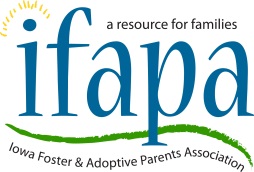 Expense Standards IFAPA Support Groups are a valued part of the encouragement offered to our Foster, Adoptive and Kinship Parents. The current DHS contract that supports IFAPA has no provision for the ongoing maintenance of support groups; however the IFAPA board has identified an individual funding support structure that we feel confident we can continue to provide outside of the existing contract limitations.  Support Group leaders who provide consistent support for Iowa’s Foster, Adoptive and Kinship parents and families may be allotted up to a total of $100 per fiscal year to help offset qualifying costs incurred during the course of aiding the families in your area. Qualifying costs are listed below; anything not consistent with this list will require IFAPA supervisory review for final decisions.    *See attached invoice forms. Invoices require signed receipts                                                                    Support Group Invoice*Paid, signed receipts must accompany all invoice requests      Please submit forms to: Stephanie Clark, Resource Information Specialist, sclark@ifapa.org Forms can be mail to: Iowa Foster & Adoptive Parents Association – 6864 NE 14th Street, Suite 5 – Ankeny, IA 50023Questions: 800-277-8145 ext. 7 (office) 515-777-8564 (cell)Approved ______________________________________________		Approval Date_________________Expense Type Reimbursable Amount Qualifier Notes Facility Rental YESUp to $25If no free facilities are available This does not include reimbursable deposits required to secure a facilityTranslator Costs YES Up to $25Upon participant request Must list participant and translator informationChild Care YES Up to $20/familyMust meet DHS provider requirements Must be licensed foster parent or DHS approved provider Non-IFAPA Trainers           YES $25/trainingTrainers are encouraged to be approved IFAPA trainers. However if the support group leader chooses a non-IFAPA trainer/course then the support group leader must get local DHS approval for the course.   It’s important not to impede the IFAPA DHS contract goals of providing 60 trainings per quarter, however there may be times when an external trainer is necessary. Postage, Print, Advertising, MarketingNO$0N/AOnline marketing and calendar invites along with local papers willingness to run calendar events for support groups will assist in this effortMeals/Snacks NO $0N/AEncourage snack rotation or pot luckGas/Gift Cards NO $0N/AConsider thank you cards from the groupOther **Please submit reimbursement requests not listed above to your direct supervisor for individual review and approval. **Please submit reimbursement requests not listed above to your direct supervisor for individual review and approval. **Please submit reimbursement requests not listed above to your direct supervisor for individual review and approval. **Please submit reimbursement requests not listed above to your direct supervisor for individual review and approval. Service/Expense TypeDate of Servce Provider InformationAmount $$$$$$Total 